Závěrečná tisková zprávaTitulek: 		ŠEDIVÁČKŮV LONG 2023Datum a čas vydání: 	sobota 28. 1. ledna 2023, 16.30 hod.Orlické hory se dnes odpoledne rozloučily se závodem psích spřežení s názvem ŠEDIVÁČKŮV LONG. Letošní ročník přilákal na start celkem 59 závodních týmu z 6 evropských zemí. Čtyřdenní klání musherů vyvrcholilo dnes tj. v sobotu 28. ledna 2023 nad chatou Kristýnou v Jedlové slavnostním vyhlášením těch nejlepších závodníků. Na poslední etapu se vydalo 41 závodníků. Do cíle v pořádku dorazilo 26 spřežení, 6 běžkařů se psy a 9 bikerů. Tato etapa začínala startem v Pádolí poblíž penzionu Zámeček, kde všichni strávili mrazivou noc se svými psy venku. Bivak je zkouškou jejich odolnosti a odhodlání, protože po několikadenním závodě není snadné ulehnout do sněhu a spát v tak chladném počasí. S jistotou můžeme říci, že se jedná o opravdu náročný sport.Většinu páteční i sobotní etapy sněžilo a padala na trať hustá mlha. Ani poslední sobotní 27 km dlouhá etapa tedy nebyla jednoduchá. Na délku sice nejkratší etapa, ale v součtu všech čtyř etap závodní týmy zdolali celkem 182 km. Což z této akce dělá extrémní a hlavně nejdelší závod v České republice. Počasí se letos rozhodlo ukázat všem, jak krásná, ale zároveň drsná dokáže zima v našich horách být. Sněhové podmínky a upravené tratě přispěly k hladkému a zdárnému průběhu. Celý organizační tým ukázal, jak za 26 let konání tohoto závodu, už je sehraný a jak je důležitá týmová práce pro uspořádání tak velkého a za ty roky světově proslulého závodu.Nejúspěšnějším závodníkem letošního ŠEDIVÁČKOVA LONGU se stal Vít Kolátor se svým desetispřežením aljašských husky, který dokázal zdolat celou trať za 11,5 hodiny. Všem závodníkům děkujeme za účast a gratulujeme.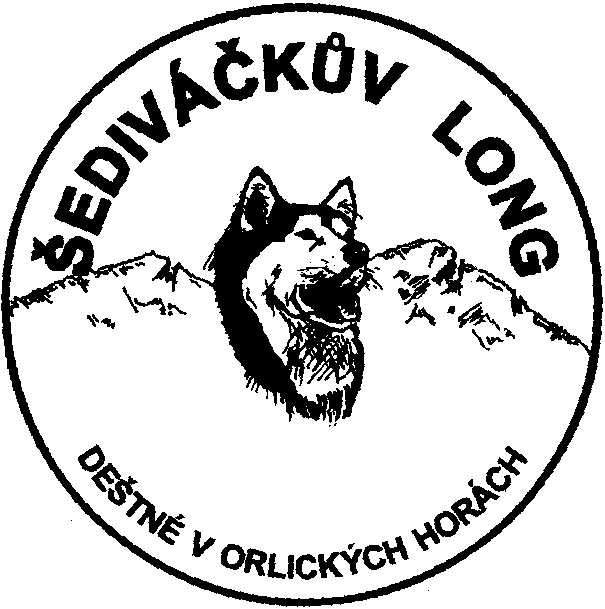 Za celý pořadatelský týmŘeditel závodu Pavel KučeraPodrobné informace, výsledkovou listinu a fotografie naleznete na: http://czechlongtrail.com